CILJANJE V TARČODragi starši in otroci!Danes naj bi bilo lepo sončno vreme, zato sem vam pripravila eno zanimivo igrico na prostem. Z njo bodo otroci urili svoj met, seštevanje točk in ponovili prepoznavanje geometrijskih likov.Potrebujete barvne krede, s katerimi boste narisali 4 kroge in 4 geometrijske like: trikotnik, krog, kvadrat in pravokotnik. Narišite tako: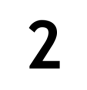 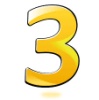 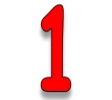 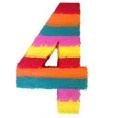 PRAVILA IGRE:OTROCI: Poiščite si 4 kamenčke, s katerimi boste ciljali tarčo. Vsakič imate 4 mete in na koncu seštejete rezultat, saj ima vsak krog svojo številko glede na težavnost.STARŠI: Podajte jim navodilo, iz katerega lika naj mečejo kamenček. Lahko pa se greste igro skupaj z njimi in imate tekmovanje. PREDVSEM PA SE ZABAVAJTE!*Podoben primer: ko je zunaj vroče lahko uporabite gobo, jo namočite v vodo in potem med metom poškropite svoje soigralce.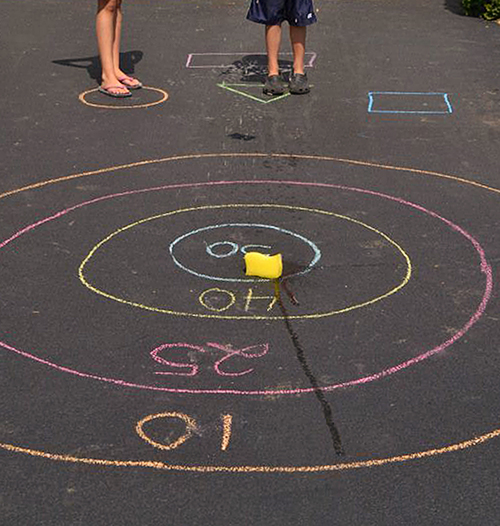 